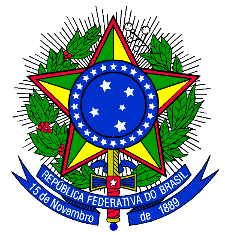 MINISTÉRIO DA EDUCAÇÃOSECRETARIA DE EDUCAÇÃO PROFISSIONAL E TECNOLÓGICAINSTITUTO FEDERAL DE EDUCAÇÃO, CIÊNCIA E TECNOLOGIA DO SUL DE MINAS GERAISANEXO IAUTORIZAÇÃO DOS PAIS OU RESPONSÁVELProposta: ________________________________________________________________Estudante: _______________________________________________________________CPF: _____._____._____-___Declaro conhecer e aceitar os critérios e as normas que regem o Programa IF Mais Empreendedor, no qual o estudante __________________________________________, neste ato sob minha responsabilidade, participará desenvolvendo as atividades no Instituto Federal de Educação, Ciência e Tecnologia do Sul de Minas Gerais (IFSULDEMINAS), com carga horária de 8 horas semanais e receberá durante a vigência do programa o valor mensal de R$ 250,00 referente à bolsa.Assumo o compromisso de devolver ao IFSULDEMINAS, em valores atualizados, a(s) mensalidade(s) recebida(s) indevidamente, caso os requisitos e os compromissos do plano de trabalho do projeto mencionado não sejam cumpridos.Certifico como verdadeiras as informações prestadas acima e autorizo o estudante identificado a participar do programa, nas condições definidas no edital.______________________________ /_____, _____ de ____________ de 2020.Assinatura do responsável: __________________________________________________Nome completo do responsável : _____________________________________________CPF do responsável: _____._____._____-___Telefone: (___) __________-________E-mail: __________________________________________________________________(Anexar cópia do RG do responsável)